บันทึกข้อความ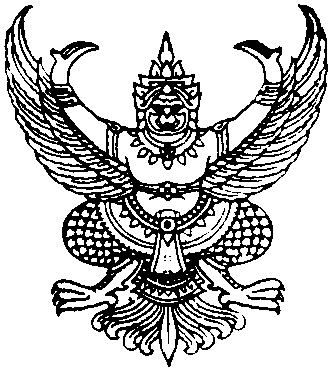 ส่วนราชการ ...........โรงเรียนภูเก็ตวิทยาลัย...................................................................................................ที่.............................................................................วันที่................................................................................เรื่อง     ขอใบรับรองเงินเดือน.......................................................................................................................................................................เรียน	ผู้อำนวยการโรงเรียนภูเก็ตวิทยาลัย	ข้าพเจ้า(นาย,นาง,นางสาว)...........................................................................................................ตำแหน่ง...............................................................อันดับ............................เลขที่ตำแหน่ง...........................เงินเดือน.......................................บาท   (..................................................................................................)มีความประสงค์ขอใบรับรองเงินเดือนเพื่อนำไป..................................................................................................................................................................................................................................................................................................................................................................................................................................	จึงเรียนมาเพื่อทราบและดำเนินการต่อไป							(...............................................................)						ตำแหน่ง.........................................................................ความเห็นของรองผู้อำนวยการ กลุ่มบริหารงานบุคคล เห็นควรดำเนินการได้ ให้ผู้ขอแก้ไขข้อมูล………………………………………………………….. อื่นๆ ......................…………………………………………………………..							   (...............................................................)						             รองผู้อำนวยการ กลุ่มบริหารงานบุคคล						       ...................../................................/....................ความเห็นของผู้อำนวยการโรงเรียนภูเก็ตวิทยาลัย อนุญาต ไม่อนุญาต							   (...............................................................)							       ผู้อำนวยการโรงเรียนภูเก็ตวิทยาลัย				                                  ................../............................/...................